Publicado en Madrid  el 14/08/2018 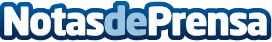 Turboseguros.com responde a las principales dudas sobre seguros de vidaMuchas personas desconfían de los seguros de vida porque no los conocen. Dudas sobre su contratación, sus coberturas o el capital asegurado pesan en la decisión de hacerse un seguro. El comparador de seguros online Turboseguros.com ha recopilado las principales preguntas de sus clientes de seguros de vida para explicar cuestiones esenciales que el cliente debe conocer antes de contratar estas pólizasDatos de contacto:Juan Picazo902 108 265Nota de prensa publicada en: https://www.notasdeprensa.es/turboseguros-com-responde-a-las-principales Categorias: Nacional Seguros http://www.notasdeprensa.es